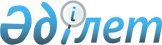 Об утверждении Правил "О порядке представления и регистрации документов первичного учета проверок деятельности субъектов малого предпринимательства"
					
			Утративший силу
			
			
		
					Приказ Генерального Прокурора Республики Казахстан от 29 сентября 1999 года N 83. Зарегистрирован в Министерстве юстиции Республики Казахстан 29.10.99г. за N 958. Утратил силу - приказом Генерального прокурора РК от 29.12.2000г. N 66 ~V001374



          Во исполнение Указа Президента Республики Казахстан от 31 декабря 
1998 года N 4189  
 U984189_ 
  "О государственной программе развития и 
поддержки малого предпринимательства в Республике Казахстан на 1999-2000 
годы" и распоряжения Президента Республики Казахстан от 28 мая 1999 года N 
49  
 N990049_ 
  "О дополнительных мерах по защите прав граждан и юридических 
лиц на свободу предпринимательской деятельности", а также в соответствии с 
постановлением Правительства Республики Казахстан от 1 сентября 1999 года 
N 1286  
 P991286_ 
  "О введении единого статистического учета всех проверок 
хозяйствующих субъектов", руководствуясь ст.11 Указа Президента Республики 
Казахстан, имеющего силу Закона,  
 Z952709_ 
  "О прокуратуре Республики 
Казахстан", приказываю:




          1. Утвердить Правила "О порядке представления и регистрации 
документов первичного учета проверок деятельности субъектов малого 
предпринимательства".




          2. Центру правовой статистики и информации (Агманов А.Б.) в 
установленном порядке зарегистрировать Правила в Министерстве юстиции 
Республики Казахстан.




          3. Настоящий приказ и прилагаемые к нему Правила направить для 




исполнения прокурорам областей, городов Астаны и Алматы, прокурорам 
районов, городов и приравненным к ним.
     4. Центру правовой статистики и информации (Агманов А.Б.) 
опубликовать настоящие Правила в официальных средствах массовой информации.
     5. Контроль за исполнением настоящего приказа возложить на 
заместителя Генерального Прокурора Республики Казахстан Константинова А.В.
     Генеральный Прокурор
     Республики Казахстан
                               Правила
           о порядке представления и регистрации документов 
        первичного учета проверок деятельности субъектов малого 
                           предпринимательства
     





          1. Настоящие Правила разработаны во исполнение Указа Президента 
Республики Казахстан от 31 декабря 1998 года N 4189 "О государственной 
программе развития и поддержки малого предпринимательства в Республике 
Казахстан на 1999-2000 годы" и распоряжения Президента Республики 
Казахстан от 28 мая 1999 года N 49 "О дополнительных мерах по защите прав 
граждан и юридических лиц на свободу предпринимательской деятельности", а 
также в соответствии с постановлением Правительства Республики Казахстан 
от 1 сентября 1999 года N 1286 "О введении единого статистического учета 
всех проверок хозяйствующих субъектов".




          2. Государственные органы, обладающие в соответствии с 
законодательством Республики Казахстан правом контроля и надзора (далее - 
контролирующие органы), обязаны регистрировать акты (предписания, 
постановления и т.п.) о назначении проверок субъектов малого 
предпринимательства в территориальных органах Центра правовой статистики и 
информации при Генеральной прокуратуре Республики Казахстан (далее - 
Регистрирующий орган).




          Регистрация актов контролирующих органов на территориях городов и 
районов, не имеющих подразделений ЦПСиИ, возлагается на прокуроров этих 
городов и районов.           




          3. Регистрация актов о назначении проверок осуществляется в 
Регистрирующем органе до начала проверки.




          При невозможности предварительного обращения в Регистрирующий орган, 
когда решение о производстве проверки принимается во внерабочее время 
(выходные, праздничные дни, вечернее, ночное время и т.п.), 
регистрационные документы представляются контролирующим органом в течение 
следующего рабочего дня. 




          4. Регистрация производится путем представления в Регистрирующий 
орган акта о назначении проверки и заполненной карточки учета 
установленного образца (форма 1-П). 




          Регистрирующий орган после получения этих документов обязан 
незамедлительно внести соответствующую запись в Журнал регистрации актов о 
назначении проверок (далее - Журнал) с присвоением порядкового номера, 
одновременно являющегося регистрационным номером учетной карточки формы 
1-П, который проставляется на акте, возвращаемом контролирующему органу.




          5. При проведении рейдовых мероприятий, связанных с одновременной 




          проверкой нескольких субъектов малого предпринимательства, акт о 
назначении проверки представляется для регистрации по окончании проверки с 
приложением к нему списка проверенных субъектов.




          6. Регистрирующему органу запрещается отказывать контролирующим 
органам в регистрации их актов о назначении проверок субъектов малого 
предпринимательства.                       




          7. Регистрирующий орган обязан обеспечить неразглашение информации по 
назначенным проверкам.




          8. При выявлении фактов нарушения прав субъектов малого 
предпринимательства Регистрирующий орган обязан незамедлительно сообщить в 
вышестоящие контролирующие органы и территориальные органы прокуратуры для 
устранения нарушения закона и привлечения виновных лиц к установленной 
законом ответственности.




          9. Регистрирующий орган обязан периодически публиковать в официальных 




средствах массовой информации свои адреса и номера телефонов для 
предоставления возможности субъектам малого предпринимательства обращаться 
по интересующим их вопросам.
     10. Обеспечение бланками карточек учета формы 1-П возлагается на 
контролирующие органы.
     
(Специалисты:
 Цай Л.Г.
 Умбетова А.М.)     
     
      
      


					© 2012. РГП на ПХВ «Институт законодательства и правовой информации Республики Казахстан» Министерства юстиции Республики Казахстан
				